Przedmiot dzierżawy 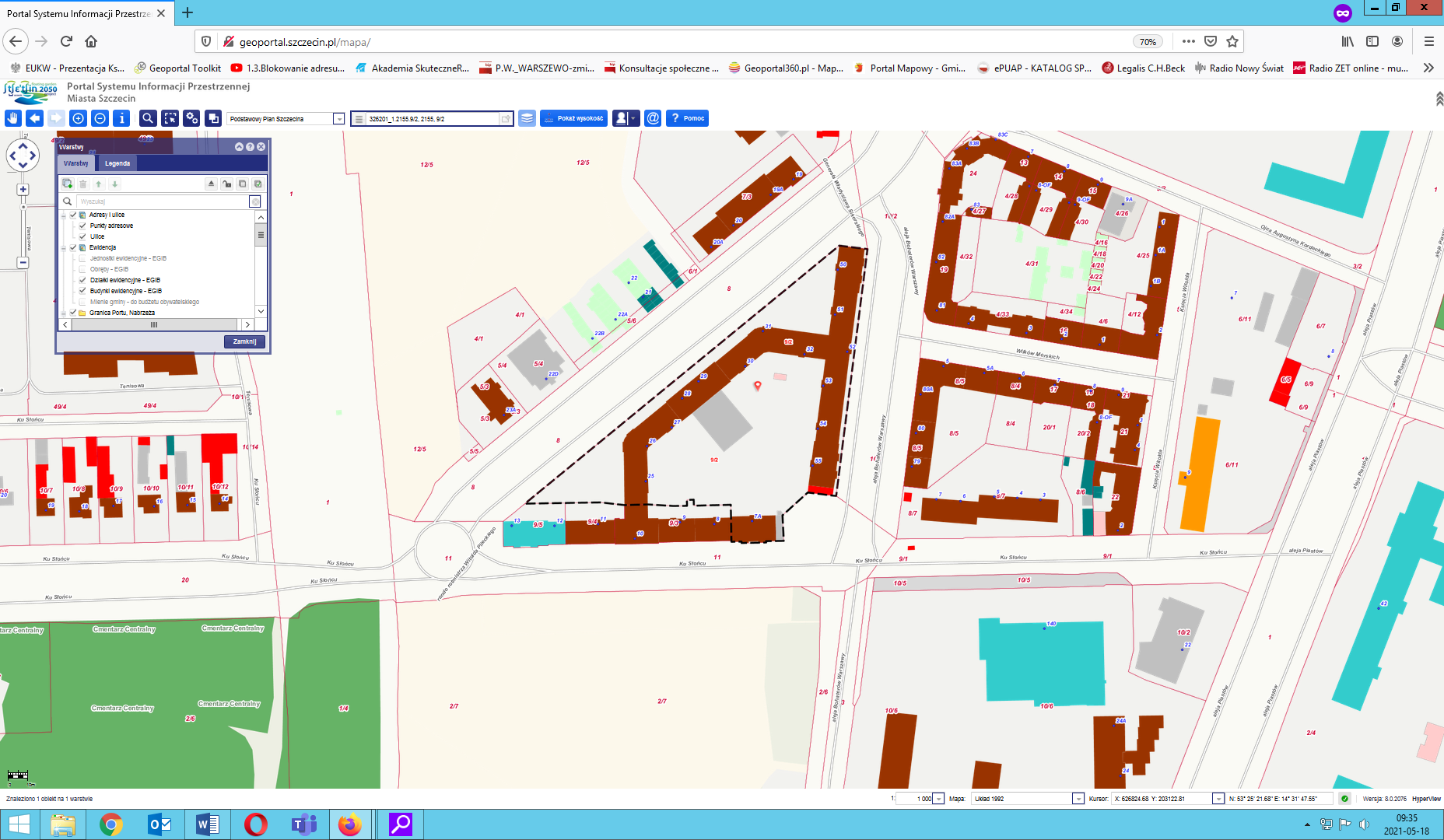 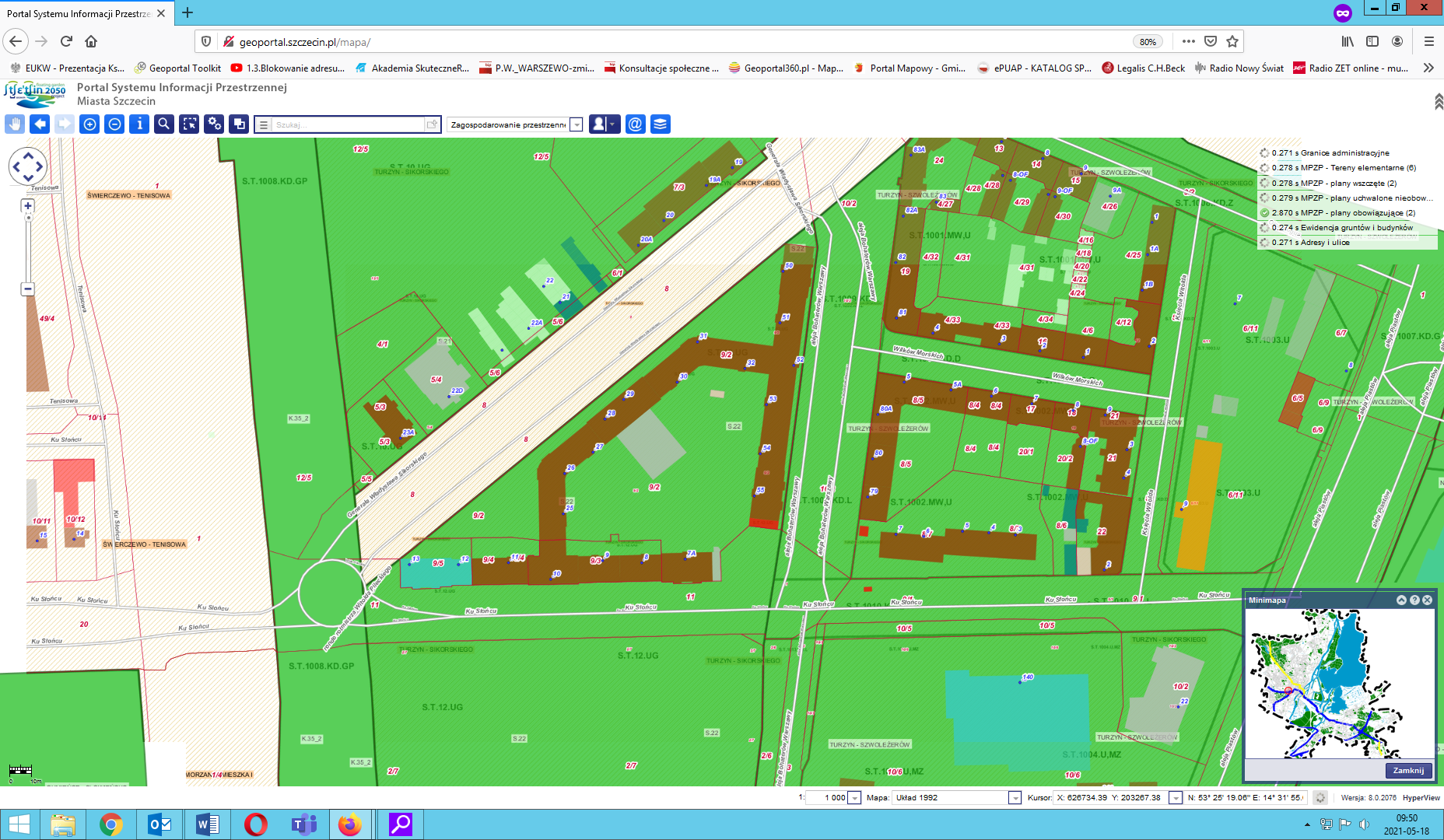 	RZUT LOKALU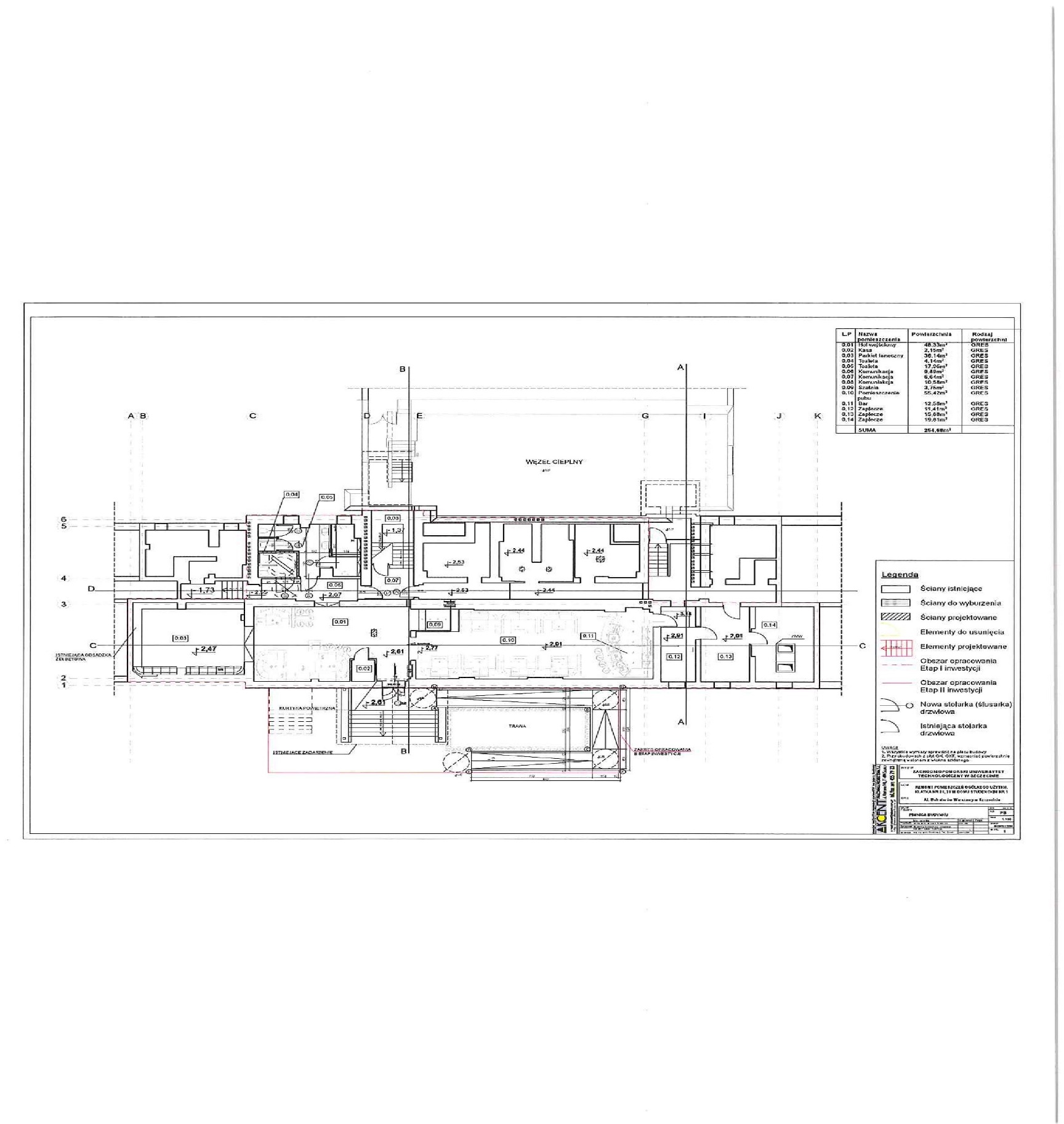 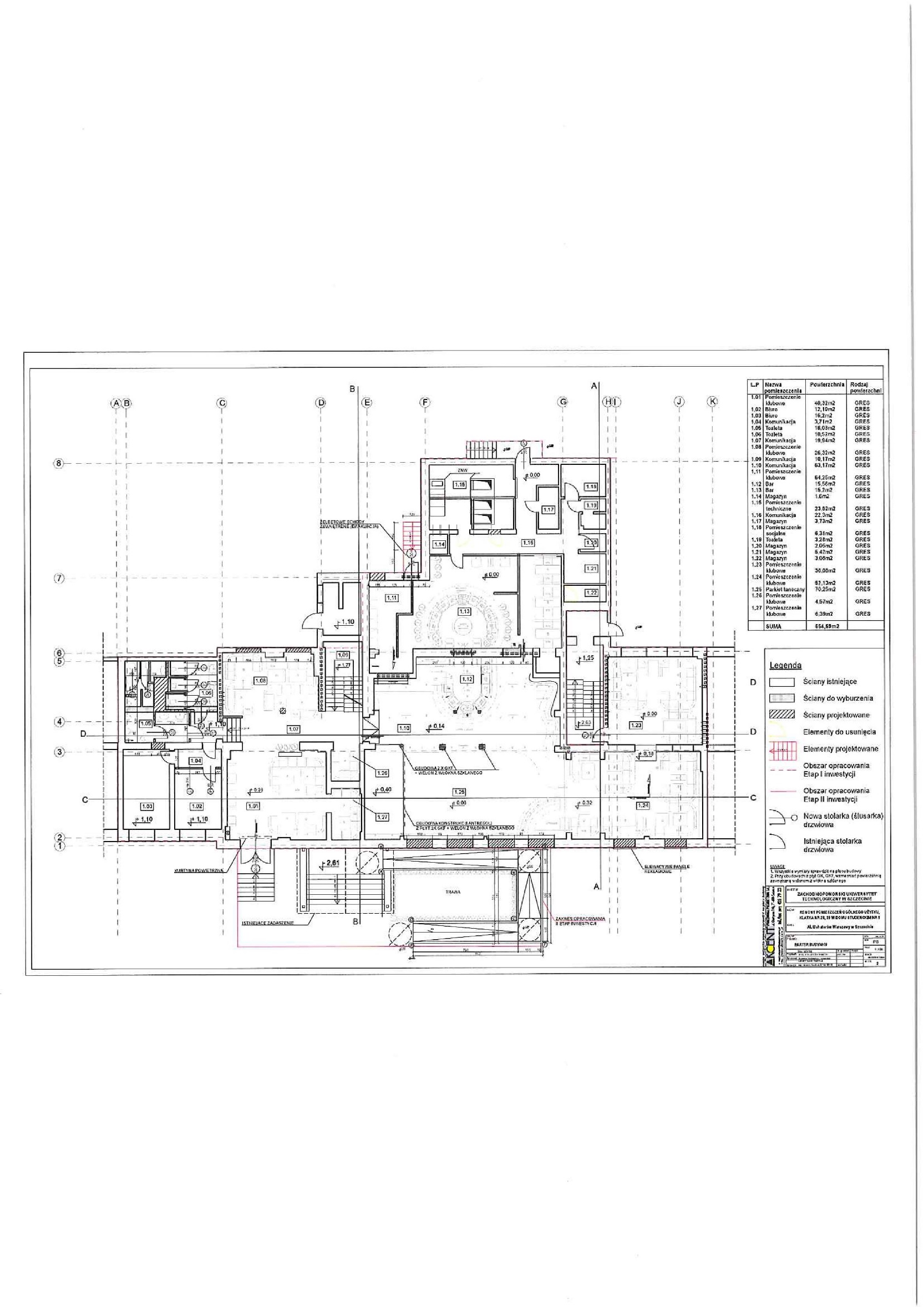 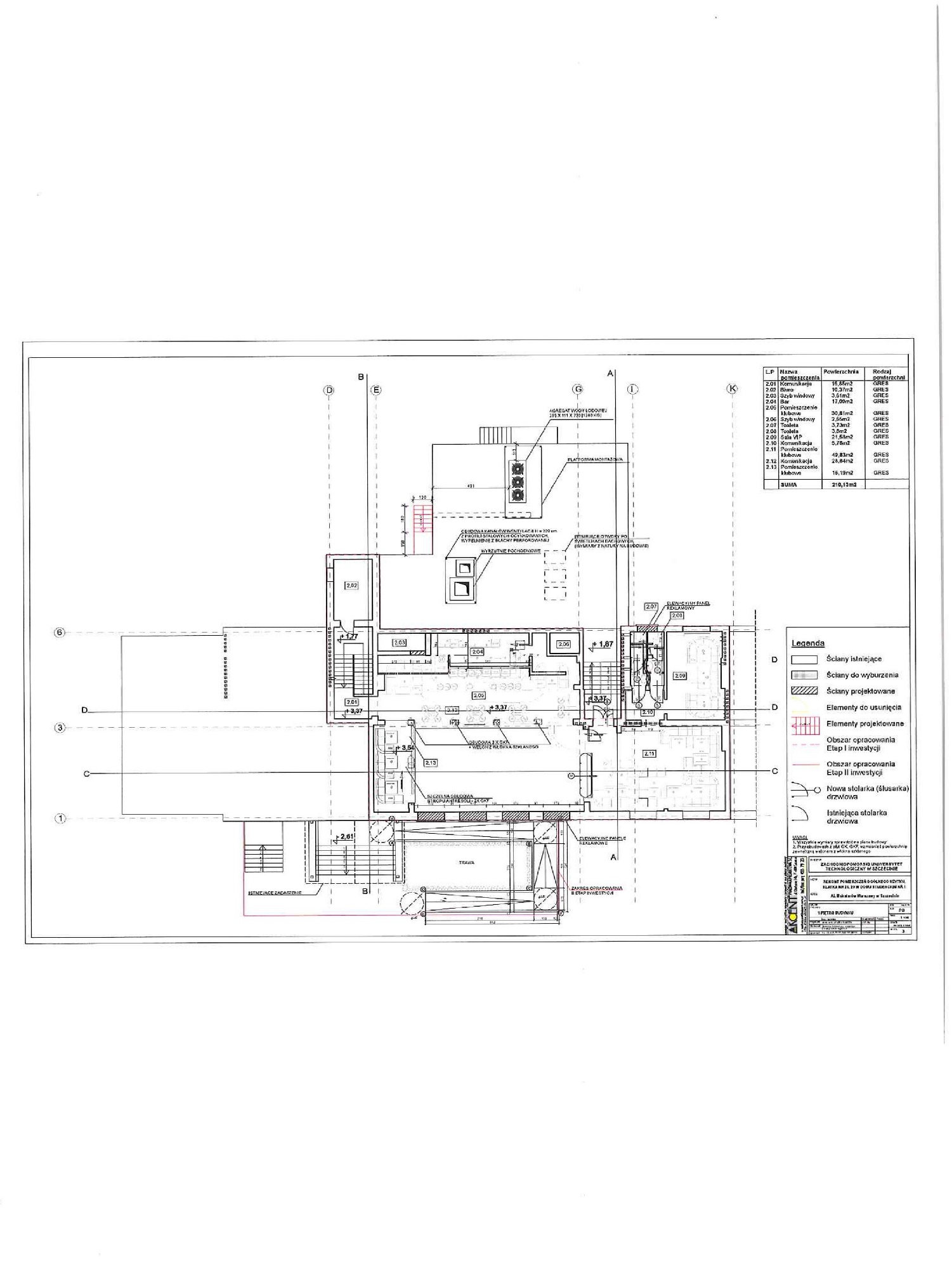 Wydzierżawiający							Dzierżawca